INDICAÇÃO Nº 2623/2017Assunto: Solicita a execução de poda de árvore na Avenida Dorival Mantovani, conforme especifica.Senhor Presidente:INDICO ao Sr. Prefeito Municipal, nos termos do Regimento Interno desta Casa de Leis, que se digne Sua Excelência determinar ao setor competente da Administração, para execução URGENTE de poda de árvore na Avenida Dorival Mantovani, Bairro Nova Itatiba na altura do número 738, cujos galhos e tronco da árvore representam perigo pois já passaram por cima da rede elétrica e avançam na área da casa que está em construção (imagem anexa).Tal medida é de extrema necessidade, e visa atender o pedido de morador que preocupados com a situação pedem providências urgente.SALA DAS SESSÕES, 06 de dezembro de 2017.HIROSHI BANDO    Vereador – Vice-Presidente – PPObs: Acompanha 01 (uma) foto.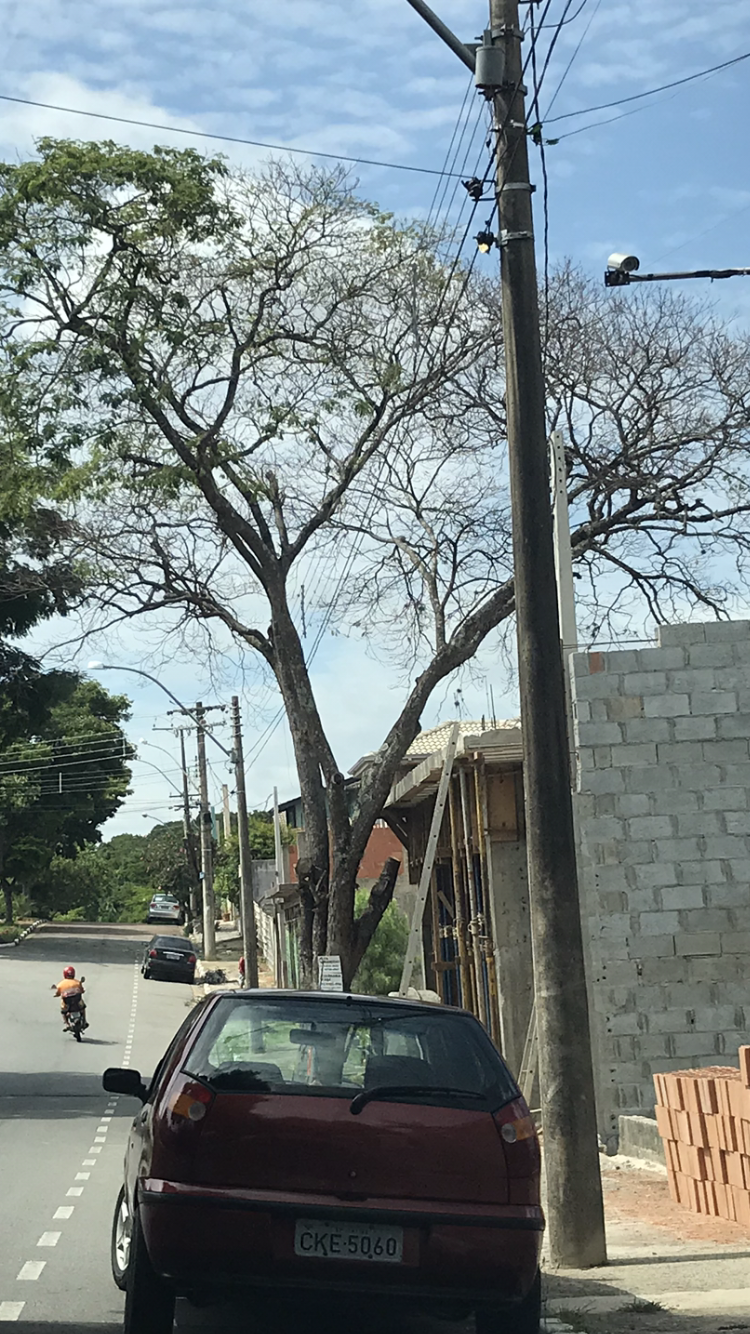 